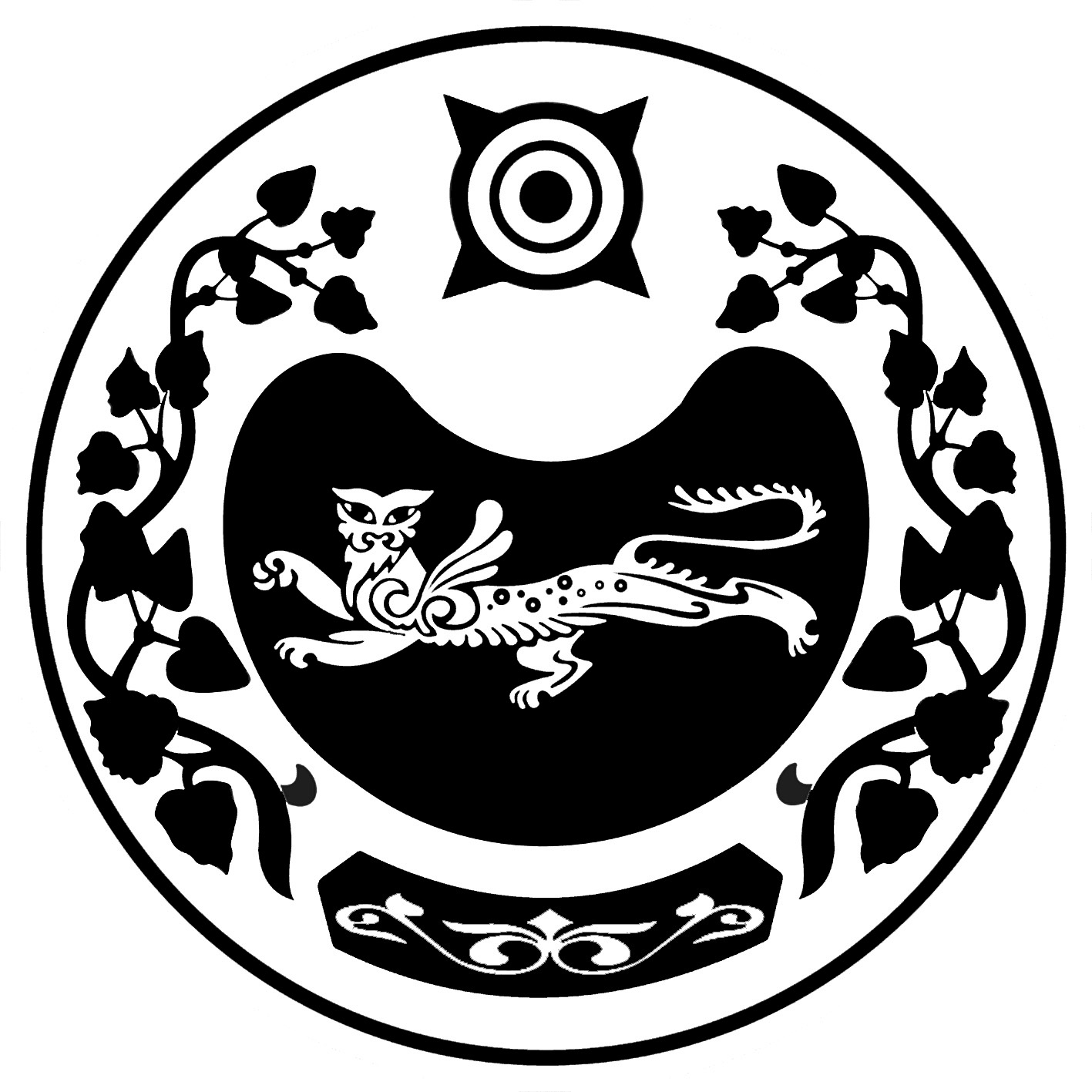              РОССИЯ ФЕДЕРАЦИЯЗЫ			РОССИЙСКАЯ ФЕДЕРАЦИЯ            ХАКАС РЕСПУБЛИКАЗЫ			  РЕСПУБЛИКА ХАКАСИЯ	                   АUБАН ПИЛТIРI 		                               АДМИНИСТРАЦИЯ      АЙМАUЫНЫY УСТАU-ПАСТАА   		         УСТЬ-АБАКАНСКОГО РАЙОНАП О С Т А Н О В Л Е Н И Е  от 12.03.2019 г.     № 387-пр.п. Усть-АбаканОб организации системы внутреннего обеспечения соответствия требованиям антимонопольного законодательстваВ целях реализации Указа Президента Российской Федерации от 27.12.2017 № 618 «Об основных направлениях государственной политики по развитию конкуренции», в соответствии с распоряжением Правительства Российской Федерации от 18.10.2018 № 2258-р, в целях формирования в администрации Усть-Абаканского района единого подхода к организации системы внутреннего контроля за соблюдением соответствия требованиям антимонопольного законодательства Российской Федерации (антимонопольного комплаенса), администрация Усть-Абаканского районаПОСТАНОВЛЯЕТ:	1. Определить МКУ «Усть-Абаканская районная правовая служба» (Доценко К.Ю.) уполномоченным подразделением, ответственным за внедрение и контроль за исполнением антимонопольного комплаенса.	2. Утвердить Положение об организации в Усть-Абаканском районе системы внутреннего обеспечения соответствия требованиям антимонопольного законодательства (антимонопольного комплаенса) (далее – Положение) согласно приложению 1 к настоящему постановлению.	3. Структурным подразделениям администрации Усть-Абаканского района определить ответственных лиц за внутреннее обеспечение соответствия требованиям антимонопольного законодательства и за взаимодействие с уполномоченным подразделением.	4. Управделами администрации Усть-Абаканского района (Губин В.В.), руководителям структурных подразделений администрации обеспечить ознакомление муниципальных служащих и сотрудников подведомственных бюджетных и казенных учреждений с настоящим постановлением.5. Рекомендовать органам местного самоуправления поселений при создании и организации системы внутреннего обеспечения соответствия требованиям антимонопольного законодательства руководствоваться данным Положением.6. Управделами администрации Усть-Абаканского района (Губин В.В.) разместить настоящее постановление на официальном сайте администрации Усть-Абаканского района в сети «Интернет».7. Контроль за исполнением  постановления оставляю за собой.Глава Усть-Абаканского района                                                                    Е.В. ЕгороваПриложение 1                                                                                      УТВЕРЖДЕНО                                                                                     постановлением администрации                                                                                     Усть-Абаканского района         от «__» ________ 2019г. № _____ПОЛОЖЕНИЕ об организации в Усть-Абаканском районе системы внутреннего обеспечения соответствия требованиям антимонопольного законодательства (антимонопольный комплаенс)1. Общие положенияНастоящее Положение разработано во исполнение Указа Президента Российской Федерации от 21.12.2017 № 618 «Об основных направлениях государственной политики по развитию конкуренции» и определяет порядок внутреннего обеспечения соответствия требованиям антимонопольного законодательства в Усть-Абаканском районе Республики Хакасия (далее - антимонопольный комплаенс). Термины, используемые в настоящем Положении: «антимонопольное законодательство» - законодательство, основывающееся на Конституции Российской Федерации, Гражданском кодексе Российской Федерации и состоящее из Федерального закона "О защите конкуренции", иных федеральных законов, регулирующих отношения, связанные с защитой конкуренции, в том числе с предупреждением и пресечением монополистической деятельности и недобросовестной конкуренции, в которых участвуют федеральные органы исполнительной власти, органы государственной власти субъектов Российской Федерации, органы местного самоуправления, иные осуществляющие функции указанных органов или организации, а также государственные внебюджетные фонды, Центральный банк Российской Федерации, российские юридические лица и иностранные юридические лица, физические лица, в том числе индивидуальные предприниматели; «антимонопольный комплаенс» - совокупность правовых и организационных мер, направленных на соблюдение требований антимонопольного законодательства и предупреждение его нарушения;«антимонопольный орган» - федеральный антимонопольный орган и его территориальные органы; «доклад об антимонопольном комплаенсе» - документ, содержащий информацию об организации в Усть-Абаканском районе антимонопольного комплаенса и о его функционировании; «коллегиальный орган» - совещательный орган, осуществляющий оценку эффективности функционирования антимонопольного комплаенса;«нарушение антимонопольного законодательства» - недопущение, ограничение, устранение конкуренции в Усть-Абаканском районе; «риски нарушения антимонопольного законодательства» - сочетание вероятности и последствий наступления неблагоприятных событий в виде ограничения, устранения или недопущения конкуренции; «уполномоченное подразделение» - подразделение, осуществляющее внедрение антимонопольного комплаенса и контроль за его исполнением в Усть-Абаканском районе. Целями антимонопольного комплаенса являются:а) обеспечение соответствия деятельности администрации Усть-Абаканского района и ее структурных подразделений требованиям антимонопольного законодательства;б) профилактика и сокращение количества нарушений требований антимонопольного законодательства в деятельности администрации Усть-Абаканского района и ее структурных подразделениях;в) повышение уровня правовой культуры в администрации Усть-Абаканского района.	1.4. Задачи антимонопольного комплаенса: а) выявление рисков нарушения антимонопольного законодательства; б) управление рисками нарушения антимонопольного законодательства;в) контроль за соответствием деятельности администрации Усть-Абаканского района и ее структурных подразделений требованиям антимонопольного законодательства; г) оценка эффективности функционирования в Усть-Абаканском районе антимонопольного комплаенса. 1.5. При организации антимонопольного комплаенса рекомендуется руководствоваться следующими принципами: а) заинтересованность руководства администрации Усть-Абаканского района  в эффективности функционирования антимонопольного комплаенса; б) регулярность оценки рисков нарушения антимонопольного законодательства; в) обеспечение информационной открытости функционирования в Усть-Абаканского районе антимонопольного комплаенса; г) непрерывность функционирования антимонопольного комплаенса;д) совершенствование антимонопольного комплаенса.2. Организация и функционирование антимонопольного комплаенса2.1. Общий контроль за организацией и функционированием в Усть-Абаканском районе антимонопольного комплаенса осуществляется Главой Усть-Абаканского района, который: а) вводит в действие настоящий правовой акт об антимонопольном комплаенсе, вносит в него изменения, а также принимает внутренние акты администрации Усть-Абаканского района, регламентирующие функционирование антимонопольного комплаенса; б) применяет предусмотренные законодательством Российской Федерации меры ответственности за несоблюдение служащими и работниками администрации Усть-Абаканского района и ее структурными подразделениями настоящего правового акта об антимонопольном комплаенсе;в) рассматривает материалы, отчеты и результаты периодических оценок эффективности функционирования антимонопольного комплаенса и принимает меры, направленные на устранение выявленных недостатков; г) осуществляет контроль за устранением выявленных недостатков антимонопольного комплаенса.3. Уполномоченное подразделение (должностное лицо) и коллегиальный орган3.1. В целях организации и функционирования антимонопольного комплаенса определяется уполномоченное подразделение (должностные лица) в соответствии с организационной структурой, штатной численностью и характером деятельности администрации Усть-Абаканского района.3.2. При определении уполномоченного подразделения (назначении должностных лиц) Глава Усть-Абаканского района руководствуется следующими принципами:а) подотчетность уполномоченного подразделения (должностных лиц) непосредственно Главе Усть-Абаканского района;б) достаточность полномочий и ресурсов, необходимых для выполнения своих задач уполномоченным подразделением (должностными лицами).3.3. Функции уполномоченного подразделения, связанные с организацией и функционированием антимонопольного комплаенса, распределяются между структурными подразделениями и должностными лицами администрации Усть-Абаканского района в соответствии со сферой выполняемых должностных обязанностей.4. Компетенция уполномоченного подразделения (должностных лиц)4.1. К компетенции уполномоченного МКУ «Усть-Абаканская районная правовая служба» относятся следующие функции:а) внесении изменений в акт об антимонопольном комплаенсе, а также внутриведомственных документов администрации Усть-Абаканского района, регламентирующих процедуры антимонопольного комплаенса;б) выявление рисков нарушения антимонопольного законодательства, учет обстоятельств, связанных с рисками нарушения антимонопольного законодательства, определение вероятности возникновения рисков нарушения антимонопольного законодательства;в) консультирование муниципальных служащих администрации Усть-Абаканского района по вопросам, связанным с соблюдением антимонопольного законодательства и антимонопольным комплаенсом;г) организация взаимодействия с другими структурными подразделениями администрации Усть-Абаканского района по вопросам, связанным с антимонопольным комплаенсом;д) разработка процедуры внутреннего расследования, связанного с функционированием антимонопольного комплаенса;е) организация внутренних расследований, связанных с функционированием антимонопольного комплаенса, и участие в них;ж) взаимодействие с антимонопольным органом, и организация содействия ему в части, касающейся вопросов, связанных с проводимыми проверками;з) информирование Главы Усть-Абаканского района о внутренних документах, которые могут повлечь нарушение антимонопольного законодательства;и) иные функции, связанные с функционированием антимонопольного комплаенса.4.2. К компетенции общего отдела администрации Усть-Абаканского района относится:а) выявление конфликта интересов в деятельности служащих и структурных подразделений администрации Усть-Абаканского района, разработка предложений по их исключению.4.3. Руководители структурных подразделений Усть-Абаканского района осуществляют:а) выявление рисков нарушения антимонопольного законодательства, учет обстоятельств, связанных с рисками нарушения антимонопольного законодательства, определение вероятности возникновения рисков нарушения антимонопольного законодательства;б) организацию внутренних расследований, связанных с функционированием антимонопольного комплаенса, и участие в них;в) определяют ответственных лиц за внутреннее обеспечение соответствия требованиям антимонопольного законодательства и за взаимодействие с уполномоченным подразделением.5. Коллегиальный орган5.1. Оценку эффективности организации и функционирования в Усть-Абаканском районе антимонопольного комплаенса осуществляет коллегиальный орган.5.2.  Функции коллегиального органа возлагаются на Общественную Палату, созданную постановлением администрации Усть-Абаканского района от 30.03.2017  № 252-п «О создании общественной палаты муниципального образования Усть-Абаканский район».5.3. К функциям коллегиального органа относятся: а) рассмотрение и оценка мероприятий Усть-Абаканского района  в части, касающейся функционирования антимонопольного комплаенса;б) рассмотрение и утверждение доклада об антимонопольном комплаенсе.6. Выявление и оценка рисков нарушения антимонопольного законодательства6.1. В целях выявления рисков нарушения антимонопольного законодательства уполномоченным подразделением (должностным лицом) на регулярной основе проводится:а) анализ выявленных нарушений антимонопольного законодательства в деятельности администрации Усть-Абаканского района и ее структурных подразделениях за предыдущие 3 года (наличие предостережений, предупреждений, штрафов, жалоб, возбужденных дел);б) анализ нормативных правовых актов администрации Усть-Абаканского района;в) анализ проектов нормативных правовых актов администрации Усть-Абаканского района;г) мониторинг и анализ практики применения в Усть-Абаканском районе антимонопольного законодательства;д) проведение систематической оценки эффективности разработанных и реализуемых мероприятий по снижению рисков нарушения антимонопольного законодательства.6.2. При проведении (не реже одного раза в год) уполномоченным подразделением (должностным лицом) анализа выявленных нарушений антимонопольного законодательства за предыдущие 3 года (наличие предостережений, предупреждений, штрафов, жалоб, возбужденных дел) реализуются следующие мероприятия:а) осуществление сбора в структурных подразделениях администрации Усть-Абаканского района сведений о наличии нарушений антимонопольного законодательства;б) составление перечня нарушений антимонопольного законодательства в Усть-Абаканском районе, который содержит классифицированные по сферам деятельности  сведения о выявленных за последние 3 года нарушениях антимонопольного законодательства (отдельно по каждому нарушению) и информацию о нарушении (указание нарушенной нормы антимонопольного законодательства, краткое изложение сути нарушения, указание последствий нарушения антимонопольного законодательства и результата рассмотрения нарушения антимонопольным органом), позицию антимонопольного органа, сведения о мерах по устранению нарушения, а также о мерах, направленных в администрацию Усть-Абаканского района на недопущение повторения нарушения.6.3. При проведении (не реже одного раза в год) уполномоченным подразделением (должностным лицом) анализа нормативных правовых актов  администрации Усть-Абаканского района реализуются следующие мероприятия:а) разработка и размещение на официальном сайте администрации Усть-Абаканского района исчерпывающего перечня нормативных правовых актов администрации Усть-Абаканского района  (далее - перечень актов) с приложением к перечню актов текстов таких актов, за исключением актов, содержащих сведения, относящиеся к охраняемой законом тайне;б) размещение на официальном сайте администрации Усть-Абаканского района   уведомления о начале сбора замечаний и предложений организаций и граждан по перечню актов (далее – Уведомление) согласно Приложению № 1 (Форма № 1) в целях проведения публичных консультаций.Одновременно с размещением на официальном сайте администрации Усть-Абаканского района уведомления, уполномоченным подразделением (должностным лицом) извещаются по электронной почте о начале сбора замечаний и предложений следующие предполагаемые участники:- заинтересованные исполнительные органы местного самоуправления Усть-Абаканского района;- иные организации, которые, по мнению уполномоченного подразделения, целесообразно привлечь к публичным консультациям.Срок проведения публичных консультаций определяется уполномоченным подразделением (должностным лицом) самостоятельно, который не может быть менее 30 рабочих дней со дня размещения уведомления на официальном сайте администрации Усть-Абаканского района;в) осуществление сбора и проведение анализа представленных замечаний и предложений организаций и граждан по перечню актов;г) представление Главе Усть-Абаканского района сводного доклада с обоснованием целесообразности (нецелесообразности) внесения изменений в нормативные правовые акты администрации Усть-Абаканского района в течении 10 рабочих дней со дня окончания срока проведения публичных консультаций.6.4. При проведении анализа проектов нормативных правовых актов уполномоченным подразделением (должностным лицом) реализуются следующие мероприятия:а) размещение на официальном сайте администрации Усть-Абаканского района проекта нормативного правового акта с необходимым обоснованием реализации предлагаемых решений, в том числе их влияния на конкуренцию;б) размещение на официальном сайте администрации Усть-Абаканского района уведомления о начале сбора замечаний и предложений организаций и граждан по проекту нормативного правового акта (далее – Уведомление) согласно Приложению 1 (Форма № 2) в целях проведения публичных консультаций.Одновременно с размещением на официальном сайте администрации Усть-Абаканского района уведомления, уполномоченным подразделением (должностным лицом) извещаются по электронной почте о начале сбора замечаний и предложений следующие предполагаемые участники:- заинтересованные исполнительные органы местного самоуправления Усть-Абаканского района;- иные организации, которые, по мнению уполномоченного подразделения, целесообразно привлечь к публичным консультациям.Срок проведения публичных консультаций определяется уполномоченным подразделением (должностным лицом) самостоятельно, который не может быть менее 7 рабочих дней со дня размещения уведомления на официальном сайте администрации Усть-Абаканского района.в) осуществление сбора и проведение оценки поступивших от организаций и граждан замечаний и предложений по проекту нормативного правового акта.По итогам рассмотрения полученных предложений и замечаний по проекту нормативного правового акта подготавливается справка о выявлении (отсутствии) в проекте нормативного акта положений, противоречащих антимонопольному законодательству.6.5. При проведении мониторинга и анализа практики применения антимонопольного законодательства в Усть-Абаканском районе уполномоченным подразделением (должностным лицом) реализуются следующие мероприятия:а) осуществление на постоянной основе сбора сведений о правоприменительной практике в Усть-Абаканском районе;б) подготовка по итогам сбора информации, предусмотренной подпунктом «а» настоящего пункта, аналитической справки об изменениях и основных аспектах правоприменительной практики в Усть-Абаканском районе;в) проведение (не реже одного раза в год) рабочих совещаний с приглашением представителей антимонопольного органа по обсуждению результатов правоприменительной практики в Усть-Абаканском районе.6.6. При выявлении рисков нарушения антимонопольного законодательства уполномоченным подразделением (должностным лицом) проводится оценка таких рисков с учетом следующих показателей:а) отрицательное влияние на отношение институтов гражданского общества к деятельности администрации Усть-Абаканского района и ее структурных подразделений по развитию конкуренции;б) выдача предупреждения о прекращении действий (бездействия), которые содержат признаки нарушения антимонопольного законодательства;в) возбуждение дела о нарушении антимонопольного законодательства;г) привлечение к административной ответственности в виде наложения штрафов на должностных лиц или в виде их дисквалификации.6.7. Выявляемые риски нарушения антимонопольного законодательства распределяются уполномоченным органом (должностным лицом) по уровням, согласно Приложению 2.6.8. На основе проведенной оценки рисков нарушения антимонопольного законодательства уполномоченным подразделением (должностным лицом) составляется карта рисков, в которую также включается оценка причин и условий возникновения рисков, согласно Приложению 3.6.9. Информация о проведении выявления и оценки рисков нарушения антимонопольного законодательства включается в доклад об антимонопольном комплаенсе.7. Мероприятия по снижению рисков нарушения антимонопольного законодательства7.1. В целях снижения рисков нарушения антимонопольного законодательства уполномоченным подразделением (должностным лицом) разрабатывается (не реже одного раза в год) план мероприятий («дорожная карта») по снижению рисков нарушения антимонопольного законодательства, согласно Приложению 4 к настоящему Положению. План мероприятий («дорожная карта») по снижению комплаенс-рисков подлежит пересмотру в случае внесения изменений в карту комплаенс-рисков.7.2. План мероприятий («дорожная карта») по снижению комплаенс-рисков  утверждается Главой Усть-Абаканского района  в срок не позднее 20 декабря года, предшествующему году, на который планируются мероприятия.7.2. Уполномоченное подразделение (должностное лицо) осуществляет мониторинг исполнения мероприятий по снижению рисков нарушения антимонопольного законодательства. 7.4. Информация об исполнении мероприятий по снижению рисков нарушения антимонопольного законодательства уполномоченным подразделением (должностным лицом) включается в доклад об антимонопольном комплаенсе.8. Оценка эффективности функционирования в Усть-Абаканском районе антимонопольного комплаенса8.1. В целях оценки эффективности функционирования в Усть-Абаканском районе антимонопольного комплаенса устанавливаются ключевые показатели. Перечень и критерии их оценки определены в Методике расчета ключевых показателей эффективности функционирования антимонопольного комплаенса в Усть-Абаканском районе, согласно Приложению 5 к настоящему Положению.8.2. Уполномоченное подразделение (должностное лицо) проводит (не реже одного раза в год) оценку достижения ключевых показателей эффективности антимонопольного комплаенса в Усть-Абаканском районе.8.3. Информация о достижении ключевых показателей эффективности функционирования в Усть-Абаканском районе антимонопольного комплаенса включается в доклад об антимонопольном комплаенсе.9. Доклад об антимонопольном комплаенсе 9.1. Доклад об антимонопольном комплаенсе содержит информацию: а) о результатах проведенной оценки рисков нарушения в Усть-Абаканском районе антимонопольного законодательства; б) об исполнении мероприятий по снижению рисков нарушения в Усть-Абаканском районе антимонопольного законодательства; в) о достижении ключевых показателей эффективности антимонопольного комплаенса. 6.2. Доклад об антимонопольном комплаенсе представляется уполномоченным подразделением (должностным лицом) в коллегиальный орган на утверждение.6.3. Доклад об антимонопольном комплаенсе, утвержденный коллегиальным органом, размещается на официальном сайте администрации Усть-Абаканского района и направляется в Федеральную антимонопольную службу по Республике Хакасия.Управделами администрации Усть-Абаканского района                                                                            В.В. ГубинПриложение 1к Положению об организации системы внутреннего обеспечения соответствия требованиям антимонопольного законодательствав Усть-Абаканском районеФорма № 1Уведомление о проведении публичных консультаций в рамках анализа нормативных правовых актов на соответствие их антимонопольному законодательству	Настоящим администрация Усть-Абаканского района уведомляет о проведении публичных консультаций (наименование нормативных правовых актов).В рамках публичных консультаций все заинтересованные лица могут направить свои предложения и замечания по данным нормативным правовым актам.Предложения и замечания принимаются по адресу: рп Усть-Абакан, ул. Рабочая, 9, кабинет директора МКУ «Усть-Абаканская правовая служба», а также по адресу электронной почты: ____________________________ Сроки приема предложений и замечаний: с ___________ по _____________.Место размещения уведомления и реестра нормативных правовых актов в информационно-телекоммуникационной сети «Интернет» ___________________Все поступившие предложения и замечания будут рассмотрены до ________________ года.К уведомлению прилагаются:1. Анкета для участников публичных консультаций (Форма № 3).Контактные лица: (ФИО), (Должность), (контакты);с 09-00 час до 18-00 час понедельник-четвергс 09-00 час до 13-00 час пятницаФорма № 2Уведомление о проведении публичных консультаций в рамках анализа проекта нормативного правового акта на соответствие его антимонопольному законодательству	Настоящим администрация Усть-Абаканского района уведомляет о проведении публичных консультаций (наименование проекта нормативных правовых актов).В рамках публичных консультаций все заинтересованные лица могут направить свои предложения и замечания по данному нормативному правовому акту.Предложения и замечания принимаются по адресу: рп Усть-Абакан, ул. Рабочая, 9, кабинет директора МКУ «Усть-Абаканская правовая служба», а также по адресу электронной почты: ______________________________Сроки приема предложений и замечаний: с ___________ по _____________.Место размещения уведомления и реестра нормативных правовых актов в информационно-телекоммуникационной сети «Интернет» ___________________________________Все поступившие предложения и замечания будут рассмотрены до ________________ года.К уведомлению прилагаются:1. Анкета для участников публичных консультаций (Форма № 3).2. (наименование проекта нормативного правового акта).Контактные лица: (ФИО), (Должность), (контакты);с 09-00 час до 18-00 час понедельник-четвергс 09-00 час до 13-00 час пятницаФорма № 3Анкета для участников публичных консультацийОбщие сведения о нормативном правовом актеПриложение 2к Положению об организации системы внутреннего обеспечения соответствия требованиям антимонопольного законодательствав Усть-Абаканском районеУРОВНИ РИСКОВ нарушения антимонопольного законодательстваПриложение 3к Положению об организации системы внутреннего обеспечения соответствия требованиям антимонопольного законодательствав Усть-Абаканском районеКарта рисков	Приложение 4к Положению об организации системы внутреннего обеспечения соответствия требованиям антимонопольного законодательствав Усть-Абаканском районеПлан мероприятий («дорожная карта») по снижению рисков нарушения антимонопольного законодательстваПриложение 5к Положению об организации системы внутреннего обеспечения соответствия требованиям антимонопольного законодательствав Усть-Абаканском районеМетодика расчета ключевых показателей эффективностифункционирования антимонопольного комплаенса в в Усть-Абаканском районе1. Настоящая Методика определяет перечень и порядок расчета ключевых показателей эффективности функционирования антимонопольного комплаенса в Усть-Абаканском районе.2. Ключевые показатели эффективности и критерии их оценки утверждаются, изменяются и дополняются (по мере необходимости) Главой Усть-Абаканского района.4. Настоящая Методика расчета ключевых показателей эффективности функционирования антимонопольного комплаенса в Усть-Абаканском районе является внутренним документом.5. Периодом, за который производится оценка эффективности функционирования антимонопольного комплаенса, является календарный год.6. К ключевым показателям эффективности присвоен удельный вес – баллы, общей суммой 100 баллов. В зависимости от набранной суммы баллов распределяются по условным группам. К группе «Высший уровень» относятся набравшие от 80 до 100 баллов, к группе «Хороший уровень» – от 60 до 79 баллов, к группе «Удовлетворительный уровень» – от 40 до 59 баллов, к группе «Неудовлетворительный уровень» – от 0 до 39 баллов.7. Расчет ключевых показателей эффективности производится путем суммирования полученных баллов при оценке эффективности функционирования антимонопольного комплаенса.Ключевые показатели эффективности функционированияантимонопольного комплаенса в Усть-Абаканском районе и критерии их оценкиПо возможности, укажите:По возможности, укажите:Наименование организации:Сферу деятельности организации:Ф.И.О контактного лица:Номер телефон:Адрес электронной почты:Сфера государственного регулирования:Вид и наименование:Наличие (отсутствии) в (проекте) нормативного акта положений, противоречащих антимонопольному законодательствуПредложения и замечания по (проекту) нормативного правового актаУровень рискаОписание рискаНизкий уровеньОтрицательное влияние на отношение институтов гражданского общества к деятельности администрации Усть-Абаканского района и ее структурных подразделений по развитию конкуренции, вероятность выдачи предупреждения, возбуждения дела о нарушении антимонопольного законодательства, наложения штрафа отсутствуетНезначительный уровеньВероятность выдачи предупрежденияСущественный уровеньВероятность выдачи предупреждения и возбуждения дела о нарушении антимонопольного законодательстваВысокий уровеньВероятность выдачи  предупреждения, возбуждения дела о нарушении антимонопольного законодательства и привлечения к административной ответственности (штраф, дисквалификация)№Описание рисковПричины возникновения рисков и их оценкаМероприятия по минимизации и устранению рисковНаличие (отсутствие) остаточных рисковВероятность повторного возникновения рисков123456№МероприятиеОписание действийПоказательСрокОтветственный№ п.п.Ключевой показатель эффективностиКритерии оценки в баллахФакт (единица)Оценкав баллах1.Отсутствие нарушений антимонопольного законодательства в текущем году302.Проведение семинаров, мероприятий по вопросам, связанным с соблюдением антимонопольного законодательства и антимонопольным комплаенсом – 4 единицы в текущем году103.Выполнение плана мероприятий «дорожной карты» по снижению рисков нарушения антимонопольного законодательства- отсутствуют необоснованные отклонения от плана154.Наличие в карте рисков: - рисков высокого уровня;- рисков существенного уровня;- рисков незначительного уровня;- низкого уровня;- отсутствие рисков.0258155.Отсутствие обоснованных замечаний, собранных при проведении анализа проектов нормативных правовых актов 106.Отсутствие обоснованных замечаний, собранных при проведении анализа нормативных правовых актов 10